Kategorie            B 	 Neubauten 	 Schweizer Solarpreis-Diplom 2016Das Mehrfamilienhaus (MFH) Chrüzmatte in Aesch/LU umfasst zehn behindertengerechte Woh- nungen. Auf der Nord- und der Südseite des Daches ist eine 50 kW starke PV-Anlage installiert, die jährlich rund 39’400 kWh produziert – etwa 30% davon auf dem Norddach. Das Prunkstück ist die speziell entworfene 12-kW-PV-Anlage an der Westfassade des Gebäudes, die rund 6’500 kWh produziert. Die Paneele wurden mittels Siebdruck laminiert, um die Holzlattenstruktur der Fassade aufzunehmen. Je nach Lichteinfall ist kein Unterschied zwischen Holzfassade und So- larmodulen erkennbar. Alle PV-Anlagen zusammen produzieren 45’800 kWh/a und decken die Hälfte des jährlichen Energiebedarfs von 91’300 kWh.Mehrfamilienhaus Chrüzmatte, 6287 Aesch/LUDas Zehnfamilienhaus Chrüzmatte in Aesch/LU steht an bester Lage am Hallwi- lersee. Das Gebäude zeichnet sich durch seine spezielle Westfassade aus. Sie be- steht aus einzeln angefertigten Modulen, die optisch eine Einheit mit der Holzfassadegenutztes Elektroauto zur Verfügung, wel- ches jeder Hausbewohner mieten kann, um eine CO2-freie Mobilität zu gewährleisten.Bei der Erstellung des MFH wurden loka- le Unternehmungen berücksichtigt und re- gionale Baustoffe und grösstenteils Recyc-Technische DatenWärmedämmungWand:	35 cm	U-Wert:	0.11 W/m2KDach:	37 cm	U-Wert:	0.11 W/m2KBoden:	22 cm	U-Wert:	0.17 W/m2K Fenster:	dreifach    U-Wert:	0.77 W/m2KEnergiebedarfbilden. Die dezent eingekleidete PV-Anlageling-Beton verwendet.EBF: 1‘123 m2kWh/m2a	%	kWh/aproduziert rund 6’500 kWh pro Jahr. Die PV- Anlagen auf dem Süd- und Norddach, lie- fern rund 39’400 kWh/a Solarstrom.Dank der guten Dämmung, der LED-Be- leuchtung und der Nutzung energieeffizien- ter Geräte vermag die Solarenergie 50% des   Gesamtenergiebedarfs   von   91’300 kWh/a des Zehnfamilienhauses zu decken. Um die Motivation zum bewussten Um- gang mit der Energie zu stärken, schenkt die Eigentümerin  jedem/r  erwachsenen  Mie- ter/in pro Jahr 1’000 kWh Solarstrom. Den Familien steht zudem ein gemeinschaftlich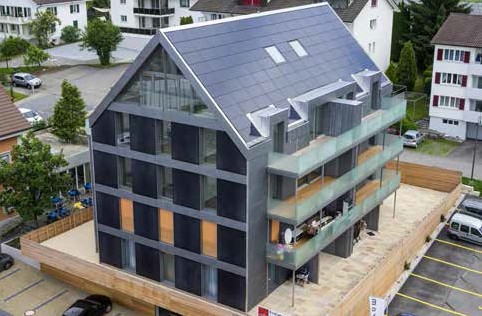 1Zurzeit wird noch mit Öl geheizt. Für Ende 2016 ist jedoch der Anschluss an die dörfliche Holzschnitzelheizung geplant.Eine 19’500 Liter grosse Zisterne fasst Regenwasser für die Toiletten, Waschma- schinen und Gartenhähne. Dieses ökolo- gisch durchdachte MFH verdient das Schweizer Solarpreis-Diplom 2016.Heizung:	28.9	36	32’455Warmwasser:	27.7	34	31’107Heizöl (H+WW):	56.6	70	63’562Elektrizität Lüftung:	6.7	8	7’524Elektrizität:	18.0	22	20’214GesamtEB:	81.3	100	91’300EnergieversorgungEigen-EV:  m2       kWp  kWh/m2a	%	kWh/aBestätigt von CKW am 17.06.2016 Othmar Felber, Tel. 041 249 53 02* 2016 gilt laut Meteotest als «nasses Jahr» (J. Remund, 12.07.2016) mit bloss 94% Solareinstrahlung, die hier berücksichtigt wird** Eigenverbrauchsgemeinschaft mit dem angrenzen- den Gebäude wurde bei Eigenverbrauch berücksichtigt. 31’000 kWh Solarstrom wird exportiert, während 63’562 kWh Wärmebedarf (Heizöl) importiert wird.Beteiligte PersonenStandort:Chrüzmatte 1, 6287 Aesch/LUBauherrschaft:KMS Management AG, Zumhofstr. 10, 6010 Kriens Tel. 041 329 80 60, mail@kms-ag.chArchitektur:Mark Röösli, Neustadtstrasse 27, 6003 LuzernTel. 079 342 17 17, markroses@sunrise.chWeitere Beteiligte:Ernst Schweizer AG, Bahnhofsplatz 11 8908 Hedingen, Tel. 044 763 61 11Ertex Solartechnik, A-3300 Amstetten Tel. 0043 7472 28260, info@ertex-solar.atWerkstatt GmbH, Affolternstr. 7, 8909 HedingenTel. 043 255 99 00, www.werk-statt.chRaymond Noirjean, Cheerstrasse 7, 6014 LuzernTel. 041 250 90 73, bnb_loechli@bluewin.chWindgate AG, Flughofstrasse 39, 8152 Glattbrugg,Tel. 044 830 90 30, info@windgate.ch1    Südwestansicht des neu erstellten MFH Chrüz- matte in Aesch/LU. Es deckt mit dach- und dezent südwestlich fassadenintegrierten Solaranlagen 50% des Gesamtenergiebedarfs.Schweizer Solarpreis 2016    |    Prix Solaire Suisse 2016   |    79PV Dach:  27650.4142.74339’391PV Fass.:    7412.387.276’451Eigenenergieversorgung:Energiebilanz (Endenergie) Eigenenergieversorgung: Gesamtenergiebedarf: Fremdenergiezufuhr:Eigenenergieversorgung:Energiebilanz (Endenergie) Eigenenergieversorgung: Gesamtenergiebedarf: Fremdenergiezufuhr:Eigenenergieversorgung:Energiebilanz (Endenergie) Eigenenergieversorgung: Gesamtenergiebedarf: Fremdenergiezufuhr:5045’842Eigenenergieversorgung:Energiebilanz (Endenergie) Eigenenergieversorgung: Gesamtenergiebedarf: Fremdenergiezufuhr:Eigenenergieversorgung:Energiebilanz (Endenergie) Eigenenergieversorgung: Gesamtenergiebedarf: Fremdenergiezufuhr:Eigenenergieversorgung:Energiebilanz (Endenergie) Eigenenergieversorgung: Gesamtenergiebedarf: Fremdenergiezufuhr:%50kWh/a45’842Eigenenergieversorgung:Energiebilanz (Endenergie) Eigenenergieversorgung: Gesamtenergiebedarf: Fremdenergiezufuhr:Eigenenergieversorgung:Energiebilanz (Endenergie) Eigenenergieversorgung: Gesamtenergiebedarf: Fremdenergiezufuhr:Eigenenergieversorgung:Energiebilanz (Endenergie) Eigenenergieversorgung: Gesamtenergiebedarf: Fremdenergiezufuhr:10091’300Eigenenergieversorgung:Energiebilanz (Endenergie) Eigenenergieversorgung: Gesamtenergiebedarf: Fremdenergiezufuhr:Eigenenergieversorgung:Energiebilanz (Endenergie) Eigenenergieversorgung: Gesamtenergiebedarf: Fremdenergiezufuhr:Eigenenergieversorgung:Energiebilanz (Endenergie) Eigenenergieversorgung: Gesamtenergiebedarf: Fremdenergiezufuhr:5045’458